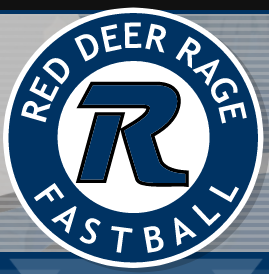 Congratulations on making the U19D roster!Coach: TBDRussellA.  SeelyB.  BennettB.  PlayfordE.  MullerE.  WilkinsH.  BroadH.  KidderJ.  WilsonJ.  FancieM. WilliamsP.  Perez